Digging Deeper Reaching Further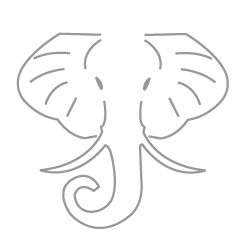 Libraries Empowering Users to Mine the HathiTrust Digital Library ResourcesModule 4.2 Performing Text Analysis: Basic Approaches with PythonLesson PlanFurther reading: go.illinois.edu/ddrf-resourcesMore advanced researchers will prefer to conduct text analysis outside of pre-built, off-the-shelf tools, opting instead for a toolkit of command line programs and custom code. This module introduces the concept of programming packages and provides hands-on experience with running Python code to analyze an Extracted Features file from the HTRC Extracted Features dataset.Estimated time50-65 minutesWorkshop audienceLibrarians who want to develop their skillset for supporting researchers who want to engage in computational text analysis.Learning goals At the end of the module, the participants will be able to:Identify the needs of advanced text mining researchers in order to make skill-appropriate recommendations. Recognize text analysis methods in order to understand the kinds of research available in the field. Successfully interact with a pre-defined textual dataset in order to gain experience with programming skills for data-driven research.SkillsUpon completion of the module, participants should be able to obtain the following skills:Install a Python library using PipRun a Python script to work with an HTRC Extracted Features filePrerequisites for participantsIdeally, participants:Have been introduced to the HTRC, or have completed Module 1Have used the command line, or have completed Module 2 Lesson 2Are acquainted with the programming language Python or, or have completed Module 3 Session outlineIntroduction to toolkit for do-it-yourself text analysisOverview of package managers and installing libraries/packagesIntroduction to HTRC Extracted FeaturesActivity: Install a Python library and run a script to view most-used adjectives in a set of volumesIntroduction to exploratory data analysisActivity: Install the HTRC Feature Reader and run Python script to view the word count in a volume based on its Extracted Features fileAdvanced text analysis with the HTRC Extracted Features exampleDiscussion of the librarian’s role in supporting text analysis researchGetting readyWorkshop participants will need: Access to a computer, the Internet, and a web browserAccess to PythonAnywhereThe following files in PythonAnywhere:top_adjectives.pyword_count.pymdp.49015002221860.json.bz2mdp.49015002221878.json.bz2mdp.49015002221886.json.bz2miua.4925052,1928,001.json.bz2miua.4925383,1934,001.json.bz2mdp.49015002203033.json.bz2mdp.49015002203140.json.bz2mdp.49015002203157.json.bz2mdp.49015002203215.json.bz2mdp.49015002203223.json.bz2mdp.49015002203231.json.bz2mdp.49015002203249.json.bz2mdp.49015002203272.json.bz2mdp.49015002203405.json.bz2mdp.49015002221761.json.bz2mdp.49015002221779.json.bz2mdp.49015002221787.json.bz2mdp.49015002221811.json.bz2mdp.49015002221829.json.bz2mdp.49015002221837.json.bz2mdp.49015002221845.json.bz2HTRC Feature Reader Python library installed to PythonAnywhereKey conceptsNatural Language Processing (NLP): Using computers to understand the meaning, relationships, and semantics within human-language text.Named entity extraction: Using computers to locate and classify named entities (such as the names of persons, organizations, and locations) in text.Stylometry: The application of the study of linguistic style. It is often used to determine authorship to anonymous or disputed texts.Sentiment analysis: Using computers to systematically identify attitudes or emotions present in text. Machine learning:  A process that gives computers the ability to learn without being explicitly programmed. Machine learning is based on researchers constructing and using algorithms that can learn from and make predictions on data. It can either be unsupervised (with minimal human intervention) or supervised (with more human intervention).Topic modeling: A method of using statistical models for discovering the abstract "topics" that occur in a collection of documents. Naïve Bayes classification: A method based on Bayes’ Theorem from statistics that uses machine learning to classify texts based on information present in the texts of each class. Functions: Reusable code blocks that perform an action.Libraries/packages: Collections of functions that can be implemented in a script or program.Package Manager: A tool that facilitates the download and installation of programming packages.Exploratory data analysis: An approach for familiarizing oneself with a dataset before analyzing it that often involves visualizations, including visualizations of raw counts and simple statistics, or comparative visualizations.Key tools/platformsPython: A programming language that is good for working with data. Python has high-level data structures, is interpretive in nature, and has a relatively simply syntax.pip: Package manager for Python (alternatives: Homebrew, Conda).R: A programming language optimized for (statistical) data analysis. HTRC Extracted Features: A downloadable dataset of text data and metadata extracted and abstracted from volumes in the HathiTrust Digital Library.HTRC Feature Reader: Python library for working with HTRC Extracted Features.pyplot: Visualization function in the Python data science package, Pandas.Key pointsAdditional Tips for InstructorsRecommend participants NOT to use Internet Explorer for the web-based activities and choose an alternative browser such as Chrome or Firefox. Participants using IE may encounter some issues with some of the activities.When demonstrating activities in web browsers, instructors may use “Ctrl” and “+” (“Command” and “+” on Macs) to enlarge the content on the screen. It can be quite difficult to see things from the back of the room! Use “Ctrl” and “-” (“Command” and “-” on Macs) to zoom back out when you need to demonstrate other things in regular size. Key approaches to text analysisAmong others, there are 2 key approaches to text analysis: natural language processing and machine learningNatural language processing is the use of computers to understand the meaning, relationships, and semantics within human-language text. It includes named entity extraction, sentiment analysis, and stylometry. In many, but not all, cases, the researcher will require full text.Machine learning is training computers to recognize patterns in text, and it can be supervised or unsupervised. It includes topic modeling and Naïve Bayes classification. Activity: match project to methodParticipants match each of the research examples from Module 1 with a broad text analysis area and specific method. Goal: Reinforce understanding the kinds of research questions that particular text analysis methods are suited to answer. HTRC Extracted Features datasetA dataset of JSON files, one for each volume in the HTDLThe files contain metadata, including bibliographic metadata and computationally-derived metadata, such as word and line countsThey also include part-of-speech tagged token counts at the page-levelDo-it-yourself text analysisSome researchers will not be satisfied with pre-built, off-the-shelf tools. They will want more control over the process via do-it-yourself toolsThe text analysis toolkitThe toolkit more advanced researchers will use depends on individual preferencesThe researcher will likely need an understanding of statistics, and they may collaborate with other expertsThe toolkit will consist of command line tools and programming languagesMALLET and Stanford NLP are common command line tools for text analysisR and Python are common programming languages for text analysisProgramming concepts of modules, packages, and librariesProgramming packages and libraries are collections of reusable code blocks; Packages are made up of modulesPackages for text analysis may facilitate tasks such preparing, reading or loading, and analyzing text with preset routines. Packages are installed using a “package manager” which are command line tools that help make sure the packages are installed correctlyActivity: Install a Python library and run a script to view most-used adjectives in a set of volumes Using PythonAnywhere, instructors will guide participants through the process of installing the HTRC Feature Reader Python library and run a Python script to create a list of the most-used adjectives and the number of times they occur in a set of volumes in a workset. Goal: Gain exposure to programming concepts, understand how counts of features can reveal information about text, practice basic text analysis. Exploratory data analysisIt is often difficult to grasp the contents of a dataset—its scope, range, and potential errors—from reading files alone. Exploratory data analysis is the process by which one familiarizes themselves with a dataset before analysisOften exploration involves visualization to make it easier to understand the data.Activity: Visualize word count in an HTRC Extracted Features fileUsing a Python script, plot raw counts in an HTRC Extracted Features fileVisualize word count over a single volumeGoal: Develop comfortability with how basic text analysis can be aided by graphing data. Advanced text analysis exampleTed Underwood completed a text analysis project that used the HTRC Extracted Features dataset to classify volumes in the HTRC by genreThis work is an example of what can be done using the data fields in the Extracted Features and also of supervised machine learningTed released his derived dataset at the end of the project and it’s available for others to use in their own analysis projectsCreativity Boom case studyOn his limited corpus of only pages containing the forms of “creativ*”, Sam performed topic modelingThat way he ended up with the themes around the concept of creativity in the literature. He then mapped the topics over time to see how their usage changed through the twentieth century.DiscussionIn what ways can librarians support advanced text analysis research? What additional skills would you need to learn in order to do so?Goal: Encourage librarians to consider how they might apply what they have learned in the workshop.